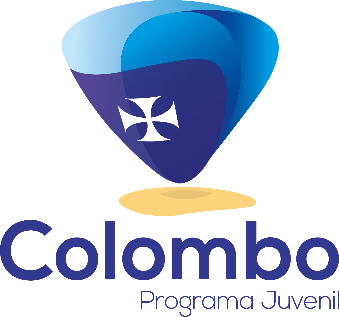 DECLARAÇÃO DE ACEITAÇÃO DA ENTIDADE ENQUADRADORAI. ENTIDADEDenominação social NIPC      Sede Código-Postal      -      Concelho Telefone Email Website Área de atividade Tipo de Entidade:	Entidade/Empresa com 250 ou mais pessoas ao serviço			Entidade/Empresa com menos de 250 pessoas ao serviço			Entidade/Empresa com menos de 50 pessoas ao serviço		Entidade/Empresa com menos de 10 pessoas ao serviço		Representada por Cargo II. DADOS DO(A) JOVEMNome Completo NIF      Telefone Habilitações Literárias III. DESCRIÇÃO DA ATIVIDADEPeríodo de atividade: 	julho 	agostoFunções a desempenhar Local Horário      :      às      :       /       :      às      :     Nota: A atividade a prestar pelo jovem deve decorrer preferencialmente durante os dias úteis e em horário diurno, não podendo exceder as 6 horas diárias, nem as 30 horas semanais.O período de ocupação deve ser repartido por dois períodos de três horas devendo haver um intervalo de, pelo menos, uma hora para a refeição.A atividade pode ser realizada no regime de jornada contínua, não podendo ser superior a 5 horas diárias, com um período de descanso de 30 minutos, nem ultrapassar o limite das 25 horas semanais.IV. RESPONSÁVEL PELA ORIENTAÇÃO DURANTE O PROGRAMANome Telefone  	Telemóvel Email Funções que desempenha na Entidade Enquadradora V. TERMO DE ACEITAÇÃO DO CANDIDATOA entidade , representada por  na qualidade de , declara para os devidos efeitos aceitar o candidato supra identificado para realizar o programa «Colombo», promovido pela Direção Regional de Juventude e Desporto (DRJD). Declara ainda:Ter conhecimento do regulamento do programa, obrigando-se a cumprir o mesmo;Estar regularmente constituída;Não se encontrar em situação de incumprimento perante a DRJD;Ter a situação regularizada perante a Autoridade Tributária e a Segurança Social.Mais se compromete a enviar até 31 de maio de 2019 para o email juventude@madeira.gov.pt os seguintes documentos:Assinale a modalidade escolhida:Empresas privadas e Entidades privadas sem fins lucrativos: Entrega de comprovativo de autorização de consulta à DRJD (NIF 671 000 497 - NISS 20007686781) OU; Entrega das respetivas certidões;Entidades públicas: Autorização de consulta à DRJD (NIF 671 000 497 - NISS 20007686781) OU; Entrega das respetivas certidões.As entidades que se proponham receber mais do que um candidato, apenas têm que fornecer as certidões uma única vez.Caso esta situação seja aplicável à sua entidade, indique se já procedeu à entrega/autorização de consulta:	 Sim	 NãoMais declara, para os efeitos previstos na alínea a) do n.º 1 do artigo 6.º do Regulamento Geral de Proteção de Dados, dar o seu consentimento para o tratamento dos dados pessoais solicitados no presente formulário à DRJD, para uso exclusivo da candidatura ao abrigo do programa “Colombo”. Para remover o seu consentimento deve comunicar essa decisão, de forma explícita, por email para drjd@madeira.gov.pt. O interessado pode ter acesso à informação que lhe diga diretamente respeito, solicitando por escrito a esta Direção Regional, a sua correção, aditamento ou eliminação. Para mais informações consulte a nossa informação sobre a proteção de dados pessoais em www.madeira-edu.pt/drjd/institucional.aspx.Porto Santo,        de                          de 2019_____________________________________________(Assinatura do Representante da Entidade e carimbo)